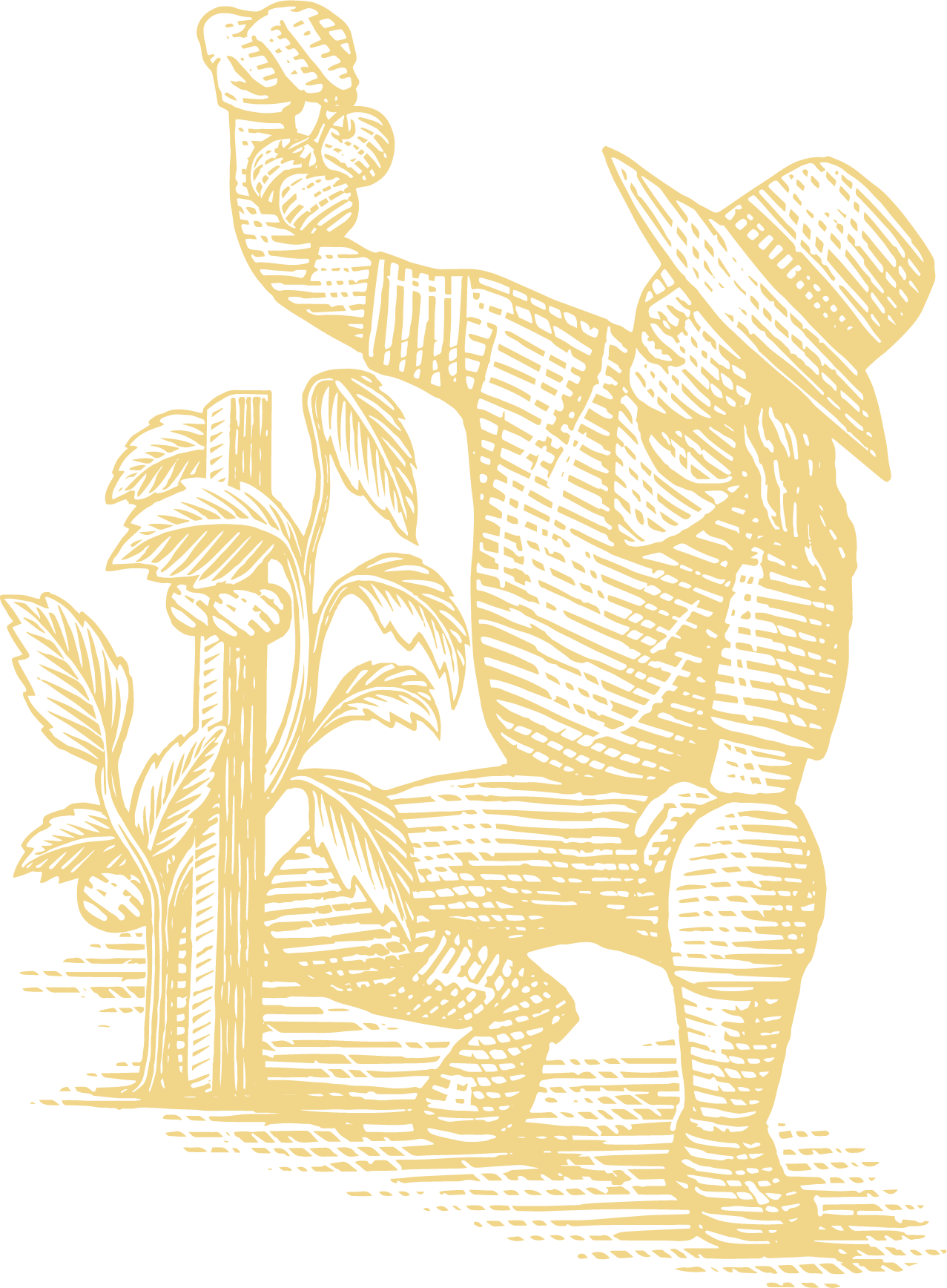 01 January 2024To Whom It May Concern,This is placeholder text. This is placeholder text. This is placeholder text. This is placeholder text. This is placeholder text. This is placeholder text. This is placeholder text. This is placeholder text. This is placeholder text.This is placeholder text. This is placeholder text. This is placeholder text. This is placeholder text. This is placeholder text. This is placeholder text. This is placeholder text. This is placeholder text. This is placeholder text. This is placeholder text.This is placeholder text. This is placeholder text. This is placeholder text. This is placeholder text. This is placeholder text. This is placeholder text. This is placeholder text. This is placeholder text. This is placeholder text. This is placeholder textIf you have any questions regarding this matter, please do not hesitate to contact me. Best Regards,Your Name, Credential[Your Region] Regional Hub ManagerUSAID Grantee, Feed the Future Innovation Lab for Horticulture[Your Department or Organization’s name][Your University’s name if applicable]
youremail@email.com
Tel + # 000 000 0000